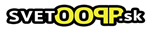 PEDA s.r.o., Prievidzká 254/26, 972 01 BojniceEmail: reklamacie@svetoopp.skt. č. 0903 509 188 PEDA s.r.o., Prievidzká 254/26, 972 01 BojniceEmail: reklamacie@svetoopp.skt. č. 0903 509 188 PEDA s.r.o., Prievidzká 254/26, 972 01 BojniceEmail: reklamacie@svetoopp.skt. č. 0903 509 188 PEDA s.r.o., Prievidzká 254/26, 972 01 BojniceEmail: reklamacie@svetoopp.skt. č. 0903 509 188 PEDA s.r.o., Prievidzká 254/26, 972 01 BojniceEmail: reklamacie@svetoopp.skt. č. 0903 509 188 PEDA s.r.o., Prievidzká 254/26, 972 01 BojniceEmail: reklamacie@svetoopp.skt. č. 0903 509 188 PEDA s.r.o., Prievidzká 254/26, 972 01 BojniceEmail: reklamacie@svetoopp.skt. č. 0903 509 188 PEDA s.r.o., Prievidzká 254/26, 972 01 BojniceEmail: reklamacie@svetoopp.skt. č. 0903 509 188 PEDA s.r.o., Prievidzká 254/26, 972 01 BojniceEmail: reklamacie@svetoopp.skt. č. 0903 509 188 PEDA s.r.o., Prievidzká 254/26, 972 01 BojniceEmail: reklamacie@svetoopp.skt. č. 0903 509 188 PEDA s.r.o., Prievidzká 254/26, 972 01 BojniceEmail: reklamacie@svetoopp.skt. č. 0903 509 188 PEDA s.r.o., Prievidzká 254/26, 972 01 BojniceEmail: reklamacie@svetoopp.skt. č. 0903 509 188 PEDA s.r.o., Prievidzká 254/26, 972 01 BojniceEmail: reklamacie@svetoopp.skt. č. 0903 509 188 PEDA s.r.o., Prievidzká 254/26, 972 01 BojniceEmail: reklamacie@svetoopp.skt. č. 0903 509 188 PEDA s.r.o., Prievidzká 254/26, 972 01 BojniceEmail: reklamacie@svetoopp.skt. č. 0903 509 188 PEDA s.r.o., Prievidzká 254/26, 972 01 BojniceEmail: reklamacie@svetoopp.skt. č. 0903 509 188 PEDA s.r.o., Prievidzká 254/26, 972 01 BojniceEmail: reklamacie@svetoopp.skt. č. 0903 509 188 Reklamačný protokolReklamačný protokolReklamačný protokolReklamačný protokolReklamačný protokolReklamačný protokolReklamačný protokolReklamačný protokolReklamačný protokolReklamačný protokolReklamačný protokolReklamačný protokolReklamačný protokolReklamačný protokolReklamačný protokolReklamačný protokolReklamačný protokolReklamoval:Reklamoval:Reklamoval:Reklamoval:Reklamoval:Reklamoval:Dátum: Dátum: Dátum: Dátum: Dátum: Dátum: Dátum: Dátum: Dátum: Dátum: Dátum: Príjem:OsobneOsobnePoštaPoštaEmailEmailTelefonickyTelefonickyPríjem:OsobneOsobnePoštaPoštaEmailEmailTelefonickyTelefonickyPríjem:OsobneOsobnePoštaPoštaEmailEmailTelefonickyTelefonickyNázov tovaru:Popis závady:Množstvo:Množstvo:Množstvo:Výrobné číslo:Výrobné číslo:Výrobné číslo:Výrobné číslo:Výrobné číslo:Výrobné číslo:Výrobné číslo:Doklad: Doklad: Doklad: Doklad: Doklad: Doklad: Doklad: Dátum reklamácie: Dátum reklamácie: Dátum reklamácie: Dátum vyskladnenia:Dátum vyskladnenia:Dátum vyskladnenia:Dátum vyskladnenia:Dátum vyskladnenia:Dátum vyskladnenia:Dátum vyskladnenia:Dátum fakturácie:Dátum fakturácie:Dátum fakturácie:Dátum fakturácie:Dátum fakturácie:Dátum fakturácie:Dátum fakturácie:Poznámka:Poznámka:Poznámka:Poznámka:Poznámka:Poznámka:Poznámka:Poznámka:Poznámka:Poznámka:Poznámka:Poznámka:Poznámka:Poznámka:Poznámka:Poznámka:Poznámka:Dodal na reklamáciu: Dodal na reklamáciu: Dodal na reklamáciu: Dodal na reklamáciu: Dodal na reklamáciu: Dodal na reklamáciu: Prevzal na reklamáciu: Prevzal na reklamáciu: Prevzal na reklamáciu: Prevzal na reklamáciu: Prevzal na reklamáciu: Prevzal na reklamáciu: Prevzal na reklamáciu: Prevzal na reklamáciu: Prevzal na reklamáciu: Prevzal na reklamáciu: Prevzal na reklamáciu: Spôsob  vybavenia  reklamácie:Spôsob  vybavenia  reklamácie:Spôsob  vybavenia  reklamácie:Spôsob  vybavenia  reklamácie:Spôsob  vybavenia  reklamácie:Spôsob  vybavenia  reklamácie:Spôsob  vybavenia  reklamácie:Spôsob  vybavenia  reklamácie:Spôsob  vybavenia  reklamácie:Spôsob  vybavenia  reklamácie:Spôsob  vybavenia  reklamácie:Spôsob  vybavenia  reklamácie:Spôsob  vybavenia  reklamácie:Spôsob  vybavenia  reklamácie:Spôsob  vybavenia  reklamácie:Spôsob  vybavenia  reklamácie:Spôsob  vybavenia  reklamácie:VýmenaDobropisDobropisDobropisDobropisInéInéInéInéVýmenaDobropisDobropisDobropisDobropisInéInéInéInéVýmenaDobropisDobropisDobropisDobropisInéInéInéInéPoznámka:Poznámka:Poznámka:Poznámka:Poznámka:Poznámka:Poznámka:Poznámka:Poznámka:Poznámka:Poznámka:Poznámka:Poznámka:Poznámka:Poznámka:Poznámka:Poznámka:Dátum vybavenia:Dátum vybavenia:Dátum vybavenia:Tovar prevzalTovar prevzalTovar prevzalTovar prevzalTovar prevzalTovar prevzalTovar prevzal